様式第１３（第９条）登録証再交付申請書令和　　　　年　　　　月　　　　日　　岡　山　県　知　事　 殿　　　　　　　　　　　　　　　　　　　　　　　　　　　　　　　　　住所　　　　　　　　　　　　　　　　　　　　　　　　　　　　　　　　　氏名又は名称　　　　　　　　　　　　　　　　　　　　　　　法人にあっては代表者の氏名　　　　　　　　　　　　　　　　　　　　　　　　　　　　　　　　　電話番号　登録証の再交付を受けたいので、電気工事業の業務の適正化に関する法律第１２条の規定により、次のとおり申請します。１　登録の年月日及び登録番号　　　　平成・令和　　　年　　　月　　　日　　　　岡山県知事登録　第　　　－　　　号２　再交付の理由（備　考）１　この用紙の大きさは日本産業規格Ａ４とすること。　　　　　　２　×印の項は、記載しないこと。手　　　数　　料　　納　　付　　済　　証　　貼　　付　　欄　　↓受　　付　　欄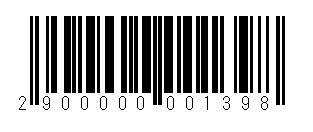 　　　　　　　　　　　　　　　　　　　　　　　　　　　　　左のバーコードをＰＯＳレジで　　　　　　　　　　　　　　　　　　　　　　　　　　　　　読み込み、手数料支払い後に　　　　　　　　　　　　　　　　　　　　　　　　　　　　　発行される「納付済証シール」　　　　　　　　　　　　　　　　　　　　　　　　　　　　　を貼付してください。　　　［手数料の額 ２，２００円］×整理番号×受理年月日　　　年　　　月　　　日×再交付年月日　　　年　　　月　　　日１　登録電気工事業者登録証を汚した。２　登録電気工事業者登録証を損じた。３　登録電気工事業者登録証を失った。